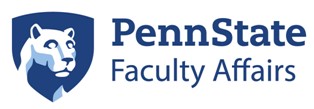 2022 NEW ADMINISTRATORS SEMINAR SERIESSession IIIFaculty Issues and ConcernsFriday, December 2, 202210:00 – 11:30 a.m.Agenda10:00 – 10:05 a.m.	Welcome and IntroductionsAnn Clements, Assistant Vice Provost for Faculty Affairs – Faculty Development10:05 – 11:25 a.m.	Faculty Issues and Concerns (Panel and Discussion)		Suzanne Adair, Associate Vice President for Affirmative ActionLarry Catá Backer, Professor of Law and International Affairs, Penn State LawKathy Bieschke, Vice Provost for Faculty Affairs, Office of the Vice Provost for Faculty AffairsSarah Gentry, Associate General Counsel, Office of General CounselGerald Henry, Jr., Human Resource Strategic Partner, College of Education11:25 – 11:30 a.m.	Closing RemarksAnn Clements, Assistant Vice Provost for Faculty Affairs – Faculty Development